T.C.Millî Eğitim BakanlığıÖzel Öğretim Kurumları Genel Müdürlüğü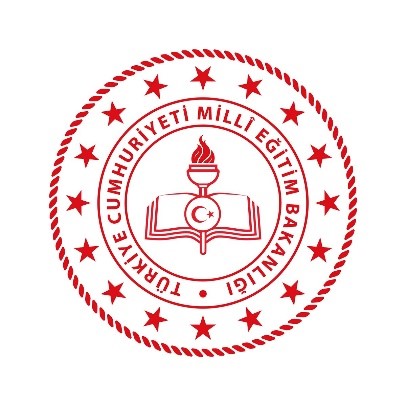 15 TEMMUZ DEMOKRASİ VE MİLLÎ BİRLİK GÜNÜ ANMA ETKİNLİKLERİ ÖZEL OKULLAR 15 TEMMUZ RESİM YARIŞMASI VE 15 TEMMUZ ŞEHİTLERİNE MEKTUP YARIŞMASIETKİNLİKLERİ KILAVUZU                                                          2021ETKİNLİKLER GENEL İŞ TAKVİMİ“ETKİNLİKLERİN AMACI:       Millî Eğitim Bakanlığı Özel Öğretim Kurumları Genel Müdürlüğüne bağlı özel okullarda öğrenim gören ilkokul, ortaokul ve lise öğrencileri için "15 Temmuz Demokrasi ve Milli Birlik Günü Anma Etkinlikleri 2021 Strateji Belgesi" kapsamında belirlenen “Milli Birlik ve Beraberlik, Demokrasi Zaferi ve Milli İrade ve Türkiye Geçilmez” temaları üzerinde resim ve mektup yarışması düzenlenmesi yoluyla özel okul öğrencilerinin farkındalık ve bilinç düzeylerinin artırılmasıdır. ETKİNLİKLERİN KAPSAMI:Millî Eğitim Bakanlığı Özel Öğretim Kurumları Genel Müdürlüğüne bağlı özel okul öğrencilerine yönelik "15 Temmuz Demokrasi ve Milli Birlik Günü Anma Etkinlikleri 2021 Strateji Belgesinde" belirlenen yurt içinde öne çıkarılacak söylemler çerçevesinde “Özel Okullar 15 Temmuz Resim Yarışması” ve “Özel Okullar 15 Temmuz Şehitlerine Mektup Yarışması” iş ve işlemlerini kapsar.  DAYANAK Bu etkinlikler, 5580 Sayılı Özel Öğretim Kurumları Kanunu ve ilgili mevzuat hükümleri,  Millî Eğitim Bakanlığı Eğitim Kurumları Sosyal Etkinlikler Yönetmeliği, Millî Eğitim Bakanlığı Sosyal Etkinlikler İzinler Yönergesi, 01.06.2019 tarih ve 30791 sayılı Resmi Gazetede yayınlanan 2019/11 sayılı Cumhurbaşkanlığı Genelgesi, Cumhurbaşkanlığı İletişim Başkanlığının 13.04.2021 tarihli ve E-34859177-609-106647 sayılı yazısı ve “15 Temmuz Demokrasi ve Millî Birlik Günü Anma Etkinlikleri 2021 Strateji Belgesi’nde tanımlanan hükümlere dayanılarak hazırlanmıştır. ŞARTNAMELER ÖZEL OKULLAR 15 TEMMUZ RESİM YARIŞMASI ŞARTNAMESİBaşvuru Şartları, Süreç ve İşlemlerResim yarışmasına katılan öğrenciler 15 Temmuz Demokrasi ve Milli Birlik Günü Anma Etkinlikleri 2021 Strateji Belgesinde, yurt içinde öne çıkarılacak söylemleri dikkate alarak resimlerini yapacaklardır. Özel Okullar 15 Temmuz Resim Yarışmasının hedef kitlesi, özel ilkokul ve özel ortaokul öğrencileridir. Katılımcıların, eserlerine 15 Temmuz Demokrasi ve Milli Birlik Günü Anma Etkinliklerine uygun bir eser adı vermeleri gerekmektedir.Katılımcılar Ek-1’deki Katılımcı Başvuru Formuna göre istenen bilgileri dolduracaklar ve okullarına bu kılavuzda belirtilen süreler içerisinde teslim edeceklerdir. Ayrıca katılımcı bilgileri ve veli imzası ile birlikte eser adı, okul koordinatör öğretmen adı, okul adı ve il/ilçe bilgileri de başvuru formunda yer almalıdır. Yarışmaya katılan eserlerin daha önce herhangi bir yarışmaya katılmamış, ödül almamış ve yayınlanmamış olması zorunludur. Yarışmaya gönderilecek resimlerin ön yüzüne hiçbir bilgi yazılmayacaktır. Eserlerin arka yüzüne bu kılavuzda yer alan Ek-1 Başvuru Etiketi yapıştırılacaktır. Yarışmaya katılım ücretsizdir. Her öğrenci yarışmaya yalnız bir eserle katılabilecektir. Eserler üzerinde taşıma, paketleme ve teslim öncesi herhangi bir nedenle oluşabilecek zararlardan, posta teslim gecikmelerinden Millî Eğitim Bakanlığı veya Özel Öğretim Kurumları Genel Müdürlüğü sorumlu tutulamaz.  Bu kılavuzda belirlenen şartları taşımayan, arka yüzünde etiket olmayan, tahrip olmuş veya ilgili birime teslim tarihinden sonra ulaşan eserlerin başvurusu kabul edilmeyecektir. Yarışmaya katılacak orijinal eserler katılımcılar tarafından okul idaresine teslim edilecektir. Eserleri teslim alan birimler (okul, ilçe millî eğitim müdürlüğü ve il millî eğitim müdürlüğü) eserlerin güvenliğinden ve muhafazasından sorumlu olacaktır. Rehberlik ve GönüllülükSöz konusu yarışmaya gönüllülük esasına göre katılım sağlanacaktır. Okullar tarafından yarışma şartları, "15 Temmuz Demokrasi ve Milli Birlik Günü Anma Etkinlikleri 2021 Strateji Belgesinde" belirlenen yurt içinde öne çıkarılacak söylemler, resim tekniği, başvuru süreçleri ve değerlendirme prosedürleri hakkında bilgilendirme yapılacaktır. Katılımcıların ihtiyaç duyacağı rehberlik ve teknik desteğin sağlanmasına yönelik tedbirler okul yönetimlerince alınacaktır.  	Resim TekniğiYarışma katılımcıları 35X50 cm ebatlarında büyük boy resim kâğıdına yatay olarak kuru boya, kara kalem veya pastel boya tekniklerinden sadece birini kullanarak eserlerini yapacaklardır. Resimler, paspartusu yapılarak iki mukavva arasında okula teslim edilecektir.  Ayrıca yarışmaya katılacak resmin en az 8 MP (Mega Piksel) ve HD (High Density) özelliği olan bir dijital kamera ile çekilmiş 3 MB (Mega Byte) büyüklükte fotoğrafının okula teslim edilmesi gerekmektedir. DEĞERLENDİRME Yarışmada değerlendirme, Ek-3 Değerlendirme Kriterlerine göre, üç aşamada yapılacaktır. Bunlar:-Birinci aşama: Okul birincilerini belirleme aşaması-İkinci aşama: İlçe birincilerini belirleme aşaması-Üçüncü aşama: İl birincilerini belirleme aşamasıDeğerlendirme aşamalarında Covid-19 Pandemi kısıtlamaları olması halinde resimler dijital fotoğrafları üzerinden bir değerlendirmeye tabi tutulacaktır. Ancak Covid-19 Pandemi kısıtlamaları olmaması halinde, eserlerin asıllarının değerlendirme komisyonlarına teslimi esastır. Birinci Değerlendirme AşamasıBirinci Değerlendirme Aşaması için özel okullar tarafından en az bir resim öğretmeni, bir okul idari personeli (okul müdürü, müdür yardımcısı… vb ) ve farklı branşlardan bir öğretmen bulunmak şartıyla “Okul Değerlendirme Jürisi” görevlendirilmesi yapılacaktır. Başvurular,  Okul Yarışma Koordinatör Öğretmeninin koordinasyonunda bu kılavuzda belirtilen tarihler içerisinde toplandıktan sonra, Ek-3 Değerlendirme Kriterlerine göre okul birincisi, ikincisi ve üçüncüsü Okul Değerlendirme Jürisi tarafından seçilecektir. Seçim süreci ve yapılan işlemlerin Ek-6 Tutanağına işlenmesinin ardından dereceye girenler okul tarafından ilan edilecektir. (Okul Panosu, Okul Web-Sitesi vs.)Dereceye giren eserlerden sadece birinci olan resim, özel okul tarafından Ek-5 Veli İzin ve Açık Rıza Taahhütnamesi ile birlikte en geç 17.12.2021 tarihi mesai bitimine kadar ilçe millî eğitim müdürlüklerine gönderilecektir. İkinci Değerlendirme Aşamasıİkinci Değerlendirme Aşamasında, ilçe millî eğitim müdürlüklerince okul birincileri olarak teslim alınan resimlerin değerlendirilmesinin yapılabilmesi amacıyla “Özel Okullar 15 Temmuz Resim Yarışması İlçe Değerlendirme Komisyonu” oluşturulacaktır.  Söz konusu İlçe Değerlendirme Komisyonu, bir şube müdürü başkanlığında, resmî okullarda görevli en az bir alan öğretmeni ve bir okul idarecisi olmak şartıyla 5 kişilik üyeden oluşturulacaktır. İlçe Değerlendirme Komisyonu Üyeleri seçilirken, yarışmaya katılmayan özel okullarda çalışan ve herhangi bir ücret talep etmeyen özel okul öğretmenlerinden gönüllük esasına göre görevlendirme yapılabilir. İlçe Değerlendirme Komisyonu tarafından Özel Okullar 15 Temmuz Resim Yarışması kapsamında bu kılavuzun Ek-3 Değerlendirme Kriterleri dikkate alınarak özel ilkokullar ilçe birincisi ve özel ortaokullar ilçe birincisi olmak üzere ayrı ayrı iki kademede birinciler seçilecektir.İlçe Değerlendirme Komisyonu tarafından yapılan değerlendirme sonucunda belirlenen ilçe birincilerine ait olan eserler, Ek-5 Veli İzin ve Açık Rıza Taahhütnamesi ve Ek-7 Komisyon Tutanağı ile birlikte il millî eğitim müdürlüklerine 07.01.2022 tarihi mesai bitimine kadar gönderilecektir. Üçüncü Değerlendirme Aşaması Üçüncü Değerlendirme Aşamasında, il millî eğitim müdürlüklerince ilçe birincileri olarak teslim alınan resimlerin değerlendirilmesinin yapılabilmesi amacıyla “Özel Okullar 15 Temmuz Resim Yarışması İl Değerlendirme Komisyonu” oluşturulacaktır.  Söz konusu İl Değerlendirme Komisyonu, bir şube müdürü başkanlığında, resmî okullarda görevli en az bir alan öğretmeni ve bir okul idarecisi olmak şartıyla 5 kişilik üyeden oluşturulacaktır. İlçe Değerlendirme Komisyonu Üyeleri seçilirken, yarışmaya katılmayan özel okullarda çalışan ve herhangi bir ücret talep etmeyen özel okul öğretmenlerinden gönüllük esasına göre görevlendirme yapılabilir. İl Değerlendirme Komisyonu tarafından Özel Okullar 15 Temmuz Resim Yarışması kapsamında bu kılavuzun Ek-3 Değerlendirme Kriterleri dikkate alınarak özel ilkokullar il birincisi ve özel ortaokullar il birincisi olmak üzere ayrı ayrı iki kademede birinciler seçilecektir.İl Değerlendirme Komisyonu tarafından yapılan değerlendirme sonucunda sadece birinci seçilen eserin dijital fotoğrafının (3 MB büyüklükte), Ek-5 Veli İzin ve Açık Rıza Onay Formu ile Ek-8 Komisyon Tutanağının birer nüshasının ookgm|sosyaletkinlik@meb.gov.tr e-posta adresine; söz konusu eserin orijinalinin ise 28.01.2022 tarihi mesai bitimine kadar Millî Eğitim Bakanlığı Özel Öğretim Kurumları Genel Müdürlüğüne gönderilmesi gerekmektedir. ÖZEL OKULLAR 15 TEMMUZ ŞEHİTLERİNE MEKTUP YARIŞMASI ŞARTNAMESİ Başvuru Şartları, Süreç ve İşlemlerÖzel Okullar 15 Temmuz Şehitlerine Mektup Yarışmasına katılan öğrenciler; 15 Temmuz Demokrasi ve Millî Birlik Günü Anma Etkinlikleri 2021 Strateji Belgesinde belirlenen yurt içinde öne çıkarılacak söylemleri dikkate alarak mektuplarını yazacaklardır. Özel Okullar 15 Temmuz Şehitlerine Mektup Yarışmasının hedef kitlesi, özel lise (Anadolu, Fen, Mesleki ve Teknik Anadolu… vb) öğrencileridir. Katılımcılar Ek-1’deki Katılımcı Başvuru Formuna göre istenen bilgileri dolduracaklar  ve okullarına teslim edeceklerdir. Ayrıca katılımcı bilgileri ve veli imzası ile birlikte eser adı, okul koordinatör öğretmen adı, okul adı, il/ilçe bilgileri de başvuru formunda yer almalıdır. Yarışmaya katılan mektupların daha önce herhangi bir yarışmaya katılmamış, ödül almamış ve yayınlanmamış olması zorunludur. Yarışmaya gönderilecek mektupların ön yüzüne hiçbir bilgi yazılmayacaktır. Eserlerin arka yüzüne bu kılavuzda yer alan Ek-1 Başvuru Etiketi yapıştırılacaktır. Yarışmaya katılım ücretsizdir. Her öğrenci yarışmaya yalnız bir eserle katılabilecektir. Eserler üzerinde taşıma, paketleme ve teslim öncesi herhangi bir nedenle oluşabilecek zararlardan, posta teslim gecikmelerinden Millî Eğitim Bakanlığı veya Özel Öğretim Kurumları Genel Müdürlüğü sorumlu tutulamaz.  Bu kılavuzda belirlenen şartları taşımayan, arka yüzünde etiket olmayan, tahrip olmuş veya ilgili birime teslim tarihinden sonra ulaşan eserlerin başvurusu kabul edilmeyecektir. Yarışmaya katılacak orijinal eserler katılımcılar tarafından okul idaresine teslim edilecektir. Eserleri teslim alan birimler (okul, ilçe millî eğitim müdürlüğü ve il millî eğitim müdürlüğü) eserlerin güvenliğinden ve muhafazasından sorumlu olacaktır. Rehberlik ve GönüllülükSöz konusu yarışmaya gönüllülük esasına göre katılım sağlanacaktır. Okullar tarafından yarışma şartları, "15 Temmuz Demokrasi ve Milli Birlik Günü Anma Etkinlikleri 2021 Strateji Belgesinde" belirlenen yurt içinde öne çıkarılacak söylemler, mektup yazım tekniği, başvuru süreçleri ve değerlendirme prosedürleri hakkında bilgilendirme yapılacaktır. Katılımcıların ihtiyaç duyacağı rehberlik ve teknik desteğin sağlanmasına yönelik tedbirler okul yönetimlerince alınacaktır. Mektup Yazım Tekniği ve ÖzellikleriYarışmaya katılan mektuplar karalama, silme, katlama yapılmamış, A-4 boyutunda çizgisiz beyaz kağıda, mavi dolma veya tükenmez kalemle en fazla bir sayfa olacak şekilde yazılmış olmalıdır. Yarışmaya katılacak mektubun en az 8 MP (Mega Piksel) ve HD (High Density) özelliği olan bir dijital kamera ile çekilmiş 3 MB (Mega Byte) büyüklükte fotoğrafının okullara teslim edilmesi gerekmektedir. DEĞERLENDİRME Yarışmada değerlendirme, Ek-4 Değerlendirme Kriterlerine göre, üç aşamada yapılacaktır. Bunlar:-Birinci aşama: Okul birincilerini belirleme aşaması-İkinci aşama  : İlçe birincilerini belirleme aşaması-Üçüncü aşama: İl birincilerini belirleme aşamasıDeğerlendirme aşamalarında Covid-19 Pandemi kısıtlamaları olması halinde resimler dijital fotoğrafları üzerinden bir değerlendirmeye tabi tutulacaktır. Ancak Covid- 19 Pandemi kısıtlamaları olmaması halinde, eserlerin asıllarının değerlendirme komisyonlarına teslimi esastır. Birinci Değerlendirme AşamasıBirinci Değerlendirme Aşaması için özel okullar tarafından en az bir Türkçe öğretmeni, bir okul idari personeli (okul müdürü, müdür yardımcısı… vb ) ve farklı branşlardan bir öğretmen bulunmak şartıyla “Okul Değerlendirme Jürisi” görevlendirilmesi yapılacaktır. Başvurular,  Okul Yarışma Koordinatör Öğretmeninin koordinasyonunda bu kılavuzda belirtilen tarihler içerisinde toplandıktan sonra, Ek- 4 Değerlendirme Kriterlerine göre okul birincisi, ikincisi ve üçüncüsü Okul Değerlendirme Jürisi tarafından seçilecektir. Seçim süreci ve yapılan işlemler Ek-6 Tutanağa işlenmesinin ardından dereceye girenler okul tarafından ilan edilecektir. (Okul Panosu, Okul Web-Sitesi vs.)Dereceye giren eserlerden sadece birinci olan mektup, özel okul müdürlükleri tarafından Ek-5 Veli İzin ve Açık Rıza Onay Formu ile birlikte en geç 17.12.2021 tarihi mesai bitimine kadar ilçe millî eğitim müdürlüklerine gönderilecektir. İkinci Değerlendirme Aşamasıİkinci Değerlendirme Aşamasında, ilçe millî eğitim müdürlüklerince okul birincileri olarak teslim alınan mektupların değerlendirilmesinin yapılabilmesi amacıyla “Özel Okullar 15 Şehitlerine Mektup Yarışması İlçe Değerlendirme Komisyonu” oluşturulacaktır.  Söz konusu İlçe Değerlendirme Komisyonu, bir şube müdürü başkanlığında, resmi okullarda görevli en az bir alan öğretmeni ve bir okul idarecisi olmak şartıyla 5 kişilik üyeden oluşturulacaktır. İlçe Değerlendirme Komisyonu Üyeleri seçilirken, yarışmaya katılmayan özel okullarda çalışan ve herhangi bir ücret talep etmeyen özel okul öğretmenlerinden gönüllük esasına göre görevlendirme yapılabilir. İlçe Değerlendirme Komisyonu tarafından Özel Okullar 15 Temmuz Şehitlerine Mektup Yarışması kapsamında bu kılavuzun Ek-4 Değerlendirme Kriterleri dikkate alınarak özel liseler ilçe birincisi seçilecektir.İlçe Değerlendirme Komisyonu tarafından yapılan değerlendirme sonucunda belirlenen ilçe birincilerine ait olan eserler, Ek-5 Veli İzin ve Açık Rıza Taahhütnamesi ve Ek-7 Komisyon Tutanağı ile birlikte il millî eğitim müdürlüklerine 07.01.2022 tarihi mesai bitimine kadar gönderilecektir. Üçüncü Değerlendirme Aşaması Üçüncü Değerlendirme Aşamasında, il millî eğitim müdürlüklerince ilçe birincileri olarak teslim alınan resimlerin değerlendirilmesinin yapılabilmesi amacıyla “Özel Okullar 15 Temmuz Şehitlerine Mektup Yarışması İl Değerlendirme Komisyonu” oluşturulacaktır.  Söz konusu İl Değerlendirme Komisyonu, bir şube müdürü başkanlığında, resmi okullarda görevli en az bir alan öğretmeni ve bir okul idarecisi olmak şartıyla 5 kişilik üyeden oluşturulacaktır. İl Değerlendirme Komisyonu Üyeleri seçilirken, yarışmaya katılmayan özel okullarda çalışan ve herhangi bir ücret talep etmeyen özel okul öğretmenlerinden gönüllük esasına göre görevlendirme yapılabilir. İl Değerlendirme Komisyonu tarafından Özel Okullar 15 Temmuz Resim Yarışması kapsamında bu kılavuzun Ek-4 Değerlendirme Kriterleri dikkate alınarak özel liseler il birincisi seçilecektir.İl Değerlendirme Komisyonu tarafından yapılan değerlendirme sonucunda sadece birinci seçilen eserin dijital fotoğrafının (3 MB büyüklükte), Ek-5 Veli İzin ve Açık Rıza Onay Formu ile Ek-8 Komisyon Tutanağının birer nüshasının ookgm_sosyaletkinlik@meb.gov.tr e-posta adresine; söz konusu eserin orijinalinin ise 28.01.2022 tarihi mesai bitimine kadar Millî Eğitim Bakanlığı Özel Öğretim Kurumları Genel Müdürlüğüne gönderilmesi gerekmektedir. TELİF HAKKI Yarışmaya katılan eserlerin telif hakları, derece alsın ya da almasın eser sahibine aittir. Bu eserlerin; sahiplerinin izni olmadan paylaşımı, basımı ve yayımı gerçekleştirilmeyecektir. Ancak Millî Eğitim Bakanlığı Özel Öğretim Kurumları Genel Müdürlüğünce konuyla ilgili her türlü etkinlik de kullanılabilecek ve her türlü yayın organında süresiz olarak yayınlanabilecekdir. Millî Eğitim Bakanlığı tarafından uygun görülen etkinliklerde yer alan bütün eserler için herhangi bir telif hakkı ödenmeyecektir. Eser sahibinin hakkı saklı kalmak şartıyla, eserin tüm imtiyazı yarışmayı düzenleyen Millî Eğitim Bakanlığı Özel Öğretim Kurumları Genel Müdürlüğüne aittir. Yarışmaya katılan her öğrencinin, eserin telif haklarının Millî Eğitim Bakanlığına ait olduğunu belirten belgeyi eserle birlikte göndermesi gerekmektedir. (Ek-5 Veli İzin ve Açık Rıza Taahhütnamesi)Yarışmaya katılanlar bu kılavuzda yer alan hükümleri kabul etmiş sayılırlar. İTİRAZ Yarışmaya katılan eser sahipleri, değerlendirme esaslarını, yöntemlerini ve kararlarını kabul etmiş sayılırlar. Yarışmanın uygulanmasına ilişkin itirazların öncelikle başvuru yapılan özel okula yapılması ve özel okullar tarafından cevaplanması gerekmektedir. ÖDÜLLENDİRME VE YAYINLAMAYarışmaya katılan il birincileri için “Katılım Belgesi’’ Millî Eğitim Bakanlığı Özel Öğretim Kurumları Genel Müdürlüğü tarafından düzenlenecektir. Katılım Belgeleri il/ilçe millî eğitim müdürlükleri tarafından katılımcılara teslim edilecektir. Yarışmanın okul değerlendirme aşamasında dereceye giren katılımcılara her kategoride ayrı ayrı olmak üzere (resim- mektup) özel okullar tarafından ödül verilebilecektir.Yarışmaya katılan tüm katılımcılara il/ilçe milli eğitim müdürlüklerince düzenlenecek Katılım Belgesi verilecektir.  Ayrıca dereceye giren katılımcılara ise il/ilçe millî eğitim müdürlükleri tarafından imkânları dâhilinde ödül verilebilecektir. Yarışma sonrasında dereceye giren ve sergilenmeye uygun bulunan eserler, öncelikle 15 Temmuz Demokrasi ve Millî Birlik Günü Anma etkinliklerinde veya Millî Eğitim Bakanlığı tarafından yapılacak muhtelif etkinliklerde sergilenebilecektir.  Yarışmada, tüm ülke çapında Türkiye birincisi, ikincisi ve üçüncüsü şeklinde bir seçim yapılmayacaktır. İl birincilerinin eserleri Millî Eğitim Bakanlığı Özel Öğretim Kurumları Genel Müdürlüğü resmi internet sayfasında yer alacak olan bağlantı (web-link) üzerinden yayınlanacaktır.Özel Okullar 15 Temmuz Resim Yarışmasında sadece il birincisi olan eserlerin dijital fotoğrafları ile birlikte il millî eğitim müdürlükleri tarafından Millî Eğitim Bakanlığı Özel Öğretim Kurumları Genel Müdürlüğüne gönderilecektir.ÖZEL OKULLAR TARAFINDAN YÜRÜTÜLECEK İŞ VE İŞLEMLER:Özel okullar tarafından bu kılavuz çerçevesinde aşağıdaki iş ve işlemler yapılacaktır. Bu kılavuzda belirtilen tarihler dikkate alınarak 15 Temmuz Demokrasi ve Milli Birlik Günü Anma Etkinlikleri 2021 Strateji Belgesinde" belirlenen yurt içinde öne çıkarılacak söylemler çerçevesinde “Özel Okullar 15 Temmuz Resim Yarışması”nın ve “Özel Okullar 15 Temmuz Şehitlerine Mektup Yarışması”nın öğrenci ve velilere duyurulmasını sağlamak,Katılımı artırmak için gerekli tedbirleri almak, katılımcılardan gelen başvuruları almak, okul yarışması için koordinatör öğretmeni ve jüri üyelerinin görevlendirmesini yapmak, Yarışma başvuruları için bu kılavuzda yer alan hususları dikkate alarak okul birincisini,  ikincisini ve üçüncüsünü belirlemek,Dereceye giren başvuruları bu kılavuzda belirlenen takvime ve şartnamelere göre tüm resmî ve gerekli evrakları ile birlikte İlçe Millî Eğitim Müdürlüğüne göndermek,   Yarışmaya katılan başvurular arasından sergilenmeye uygun bulunan eserleri 15 Temmuz Demokrasi ve Millî Birlik Günü Anma haftasında gerçekleştirilecek etkinlikler kapsamında gösterime sunmak,Eserlerin okul müdürlüklerine tesliminden ilçe milli eğitim müdürlüğüne gönderilmesine kadar geçen süreçte güvenliğini ve muhafazasını sağlamak, gönderim iş ve işlemlerini üstlenmek,Özel gereksinimli ve dezavantajlı öğrencilerin etkinliklere katılımlarını teşvik etmek, ve azami şekilde faydalanmalarını sağlamak.İLÇE MİLLÎ EĞİTİM MÜDÜRLÜKLERİNCE YAPILACAK İŞ VE İŞLEMLER İlçe millî eğitim müdürlükleri tarafından bu kılavuz çerçevesinde aşağıdaki iş ve işlemler yapılacaktır. Bu kılavuzda belirtilen tarihler dikkate alınarak “15 Temmuz Demokrasi ve Milli Birlik Günü Anma Etkinlikleri 2021 Strateji Belgesinde” belirlenen yurt içinde öne çıkarılacak söylemler çerçevesinde “Özel Okullar 15 Temmuz Resim Yarışması”nın ve “Özel Okullar 15 Temmuz Şehitlerine Mektup Yarışması”nın özel okullarda duyurulmasını sağlamak,Okullardan gelen dereceye girmiş eserlerin değerlendirilmesi için değerlendirme komisyonları kurarak ilçe birincilerini belirlemek,Dereceye giren başvuruları bu kılavuzda belirlenen takvime ve şartnamelere göre tüm resmî evrakları ile birlikte İl Millî Eğitim Müdürlüğüne göndermek,   Eserlerin ilçe millî eğitim müdürlüğüne tesliminden il millî eğitim müdürlüğüne gönderilmesine kadar geçen süreçte güvenliğini ve muhafazasını sağlamak, gönderim iş ve işlemlerini üstlenmek.15 Temmuz Demokrasi ve Milli Birlik Günü Anma Etkinlikleri kapsamında bu kılavuz çerçevesinde, özel okullarda yapılacak sergi ve benzeri etkinliklere katılımı arttırmak için gerekli desteği sağlamak ve etkinlikleri teşvik etmek, İL MİLLÎ EĞİTİM MÜDÜRLÜKLERİNCE YAPILACAK İŞ VE İŞLEMLER İl millî eğitim müdürlükleri tarafından bu kılavuz çerçevesinde aşağıdaki iş ve işlemler yapılacaktır. Bu kılavuzda belirtilen tarihler dikkate alınarak “15 Temmuz Demokrasi ve Milli Birlik Günü Anma Etkinlikleri 2021 Strateji Belgesinde” belirlenen yurt içinde öne çıkarılacak söylemler çerçevesinde “Özel Okullar 15 Temmuz Resim Yarışması”nın ve “Özel Okullar 15 Temmuz Şehitlerine Mektup Yarışması”nın özel okullarda duyurulmasını sağlamak,İlçe birincisi olan eserlerin arasından il birincisini belirlemek üzere bir değerlendirme komisyonu oluşturmakBu kılavuzda belirlenen takvime ve şartnamelere göre dereceye giren eserlere ait bilgileri Ek-10 tabloya işleyerek, diğer resmi evraklar ile birlikte Millî Eğitim Bakanlığı Özel Öğretim Kurumları Genel Müdürlüğüne göndermek,   Eserlerin il milli eğitim müdürlüğüne tesliminden Millî Eğitim Bakanlığı Özel Öğretim Kurumları Genel Müdürlüğüne gönderilmesine kadar geçen süreçte güvenliği ve muhafazasını sağlamak, gönderim iş ve işlemlerini üstlenmek,15 Temmuz Demokrasi ve Milli Birlik Günü Anma Etkinlikleri kapsamında bu kılavuz çerçevesinde, özel okullarda yapılacak sergi ve benzeri etkinliklere katılımı arttırmak için tedbirleri almak ve etkinlikleri teşvik etmek.EKLEREk-1 Katılımcı Başvuru FormuEk-2 Okul Katılım Bilgi FormuEk-3 Özel Okullar 15 Temmuz Resim Yarışması Değerlendirme KriterleriEk-4 Özel Okullar 15 Temmuz Şehitlerine Mektup Değerlendirme KriterleriEk-5 Veli İzin ve Açık Rıza TaahhütnamesiEk-6 Okul Birincileri Seçim Tutanağı Ek-7 İlçe Birincileri Seçim TutanağıEk-8 İl Birincileri Seçim Tutanağı Ek-9: Katılımcı Listesi (Excel Formu )EKLEREk-1 Katılımcı Başvuru Formu (Etiket)Bu Form (Etiket) Doldurularak Gönderilecek Eserin Arka Yüzünün Sol Alt Köşesine Yapıştırılacaktır.							Ek-2: Okul Katılım Bilgi Formu…………………………..……………………………Okul Müdürü  (Adı-Soyadı, Tarih, İmza)Ek-3: Özel Okullar 15 Temmuz Resim Yarışması Değerlendirme KriterleriEk-4: Özel Okullar 15 Temmuz Şehitlerine Mektup Değerlendirme KriterleriEk 5: Veli İzin ve Açık Rıza TaahhütnamesiYukarıda bilgileri bulunan ve velisi olduğum öğrencinin bu kılavuz kapsamında belirtilen etkinliğe/etkinliklere katılımına izin verdiğimi, katılım sağlanan eserin, adı geçen öğrenciye ait olduğunu, eserin daha önce düzenlenen hiçbir yarışmada derece, ödül vb. kazanmadığını ve herhangi bir yarışma kapsamında sergilenmediğini, Millî Eğitim Bakanlığı Özel Öğretim Kurumları Genel Müdürlüğünce her türlü yayın organında süresiz yayınlanabileceğini, yapacağı çalışmalarda kullanılabileceğini ve söz konusu yarışmaya ait şartname hükümlerini aynen kabul ettiğimi taahhüt ederim.6698 Sayılı Kişisel Verilerin Korunması Kanunu kapsamında tarafıma gerekli bilgilendirme yapılmıştır. Katılım sağladığımız etkinlik kapsamında, öğrencimin eserinin ve kişisel verilerinin kamuoyu ile paylaşımı ve tanıtımı amacıyla, Millî Eğitim Bakanlığının merkez ve taşra teşkilatı siteleri ile sosyal medya hesaplarında kullanılmasına onay veriyorum.    …/…/20………………………………………………………..……………………………………………………..(Öğrenci Velisinin Adı-Soyadı, imzası)  (Bu Ek, Veli Rızası ile Doldurulacaktır)Ek-6: Okul Birincisi Seçim Tutanağı 	Okulumuzda gerçekleştirilen ………………………………………………………... yarışması sonucunda aşağıda bilgileri bulunan Değerlendirme Jüri üyelerinden komisyon oluşturulmuştur. 	Değerlendirme Jüri üyelerine gerekli eğitimleri verilmiş ve uygun değerlendirme ortamı sağlanmıştır.             Değerlendirilmesi Jüri üyeleri tarafından yapılan ve yukarıda bilgileri bulunan eserin ………………………...………………………..…….Okulu birincisi  olarak seçilmesine karar verilmiştir.  .…/…./20….	Arz ederim.…………………………..……………………………Okul Müdürü  (Adı-Soyadı, Tarih, İmza)Ek-7: İlçe Birincileri Seçim Tutanağı	İlçemizde gerçekleştirilen ……………..………………………………………………... yarışması sonucunda aşağıda bilgileri bulunan üyelerden Değerlendirme Komisyonu oluşturulmuştur. 	Değerlendirme Komisyonu üyelerine gerekli eğitimleri verilmiş ve uygun değerlendirme ortamı sağlanmıştır.             Değerlendirilmesi komisyon üyeleri tarafından yapılan ve yukarıda bilgileri bulunan eserin ………………………...………………………..……. İlçe Millî Eğitim Müdürlüğü birincisi  olarak seçilmesine karar verilmiştir.  .…/…./20….	Arz ederim.……….…………………………………….……………………………İlçe Millî Eğitim Müdürü       (Adı-Soyadı, Tarih, İmza)  Ek-8: İl Birincileri Seçim Tutanağı 	İlimizde gerçekleştirilen ……………..………………………………………………... yarışması sonucunda aşağıda bilgileri bulunan üyelerden Değerlendirme Komisyonu oluşturulmuştur. 	Değerlendirme Komisyonu üyelerine gerekli eğitimleri verilmiş ve uygun değerlendirme ortamı sağlanmıştır.             Değerlendirilmesi komisyon üyeleri tarafından yapılan ve yukarıda bilgileri bulunan eserin ………………………...………………………..……. İl Millî Eğitim Müdürlüğü birincisi  olarak seçilmesine karar verilmiştir.  .…/…./20….	Arz ederim.……….…………………………………….……………………………İl Millî Eğitim Müdürü       (Adı-Soyadı, Tarih, İmza)  Ek-9: Katılımcı Listesi (Excel Formu )Başlangıç TarihiBitiş TarihiFaaliyet AdıFaaliyet Koordinatörü07.10.202118.10.2021Etkinliklerin Duyurulması  İl/İlçe Millî Eğitim Müdürlükleri18.10.202119.11.2021Etkinliklerin (Yarışmaların) okullarda düzenlenmesi Katılımcı Özel Okullar01.12.202110.12.2021Okul birinci ikinci ve üçüncülerin belirlenmesi Katılımcı Özel Okullar10.12.202113.12.2021Okul bazlı yarışma sonuçlarının ilan edilmesi  Katılımcı Özel Okullar13.12.202117.12.2021Okul birincilerinin ilçe millî eğitim müdürlüklerine gönderilmesi Katılımcı Özel Okullar20.12.202231.12.2021İlçe bazlı birincilerin belirlenmesiİlçe Millî Eğitim Müdürlükleri03.01.202207.01.2022İlçe bazlı birincilerin İl Millî Eğitim Müdürlüklerine gönderilmesiİlçe Millî Eğitim Müdürlükleri10.01.202221.01.2022İl bazlı birincilerin belirlenmesi İl Millî Eğitim Müdürlükleri24.01.202228.01.2022İl birincisi olan eserlerin öncelikle dijital fotoğraflarının e-posta yoluyla  ookgm_sosyaletkinlik@meb.gov.tr adresine; orijinallerinin ise Özel Öğretim Kurumları Genel Müdürlüğüne resmi yazı ile gönderilmesiİl Millî Eğitim Müdürlükleri01.02.202211.03.2022İl Millî Eğitim Müdürlükleri tarafından gönderilen resim ve mektupların uygunluk değerlendirilmesi ve yayına hazırlanması Özel Öğretim Kurumları Genel Müdürlüğü14.03.202230.04.2022İller bazında belirlenen resim ve mektupların Genel Müdürlük internet sayfasında yayımlanması Özel Öğretim Kurumları Genel Müdürlüğü01.05.202217.06.2022Bakanlık bazlı etkinliklerin planlanması ve Katılım Belgelerinin hazırlanması Özel Öğretim Kurumları Genel Müdürlüğü27.06.202208.07.2022Bakanlık Bazlı Etkinliklerin yürütülmesi ve Katılım Belgelerinin dağıtılması Özel Öğretim Kurumları Genel Müdürlüğü                                                       İLETİŞİMMillî Eğitim BakanlığıÖzel Öğretim Kurumları Genel MüdürlüğüÖğrenci İşleri ve Ar-Ge Daire BaşkanlığıTelefon: 0(312) 413 34 30 - 413 25 09Faks : 0 (312) 223 99 26İnternet Adresi :http://ookgm.meb.gov.tre-posta :ookgm_sosyaletkinlik@meb.gov.trEtkinlik Adı󠇀  Özel Okullar 15 Temmuz Resim Yarışması 󠇀  Özel Okullar 15 Temmuz Şehitlerine Mektup Yarışması󠇀  Özel Okullar 15 Temmuz Resim Yarışması 󠇀  Özel Okullar 15 Temmuz Şehitlerine Mektup Yarışması󠇀  Özel Okullar 15 Temmuz Resim Yarışması 󠇀  Özel Okullar 15 Temmuz Şehitlerine Mektup Yarışması󠇀  Özel Okullar 15 Temmuz Resim Yarışması 󠇀  Özel Okullar 15 Temmuz Şehitlerine Mektup YarışmasıEserin Adı (Sadece Resim için)Öğrenci Adı Soyadı Cinsiyeti󠇀 Kız  󠇀  󠇀  󠇀 Kız  󠇀  󠇀  󠇀 Erkek   󠇀  󠇀 Erkek   󠇀  Sınıfı  NumarasıNumarasıOkul AdıOkul MüdürüAdı SoyadıOkul Koordinatör Öğretmen Adı Soyadı Okul Adresiİlİlçeİletişim Telefon Numarası  Okul AdıOkul AdıOkul KoduOkul KoduOkul AdresiOkul AdresiOkul TelefonuOkul TelefonuİlçeİlçeİlİlSıra NoKatılım Sağlanan Etkinlik TürüKatılım Sağlanan Etkinlik TürüKatılım Sağlanan Etkinlik TürüSıra No󠇀 Özel Okullar 15 Temmuz Resim Yarışması󠇀 Özel Okullar 15 Temmuz Şehitlerine Mektup Yarışması󠇀 Özel Okullar 15 Temmuz Resim Yarışması󠇀 Özel Okullar 15 Temmuz Şehitlerine Mektup Yarışması󠇀 Özel Okullar 15 Temmuz Resim Yarışması󠇀 Özel Okullar 15 Temmuz Şehitlerine Mektup YarışmasıSıra NoÖğrenci Adı SoyadıÖğrenci Adı SoyadıEser Adı (Sadece Resim için)1DERECELENDİRME KRİTERİPUAN DEĞERİAmaç – Eser ilişkisi / İlgi 15Öne çıkarılan değerin/değerlerin resimler ile ifade edebilme derecesi20Kullanılan tekniğin uygunluğu10Sanatsal Bakış Açısı15Görsellik30Kâğıdın temizliği ve düzeni10Toplam100DERECELENDİRME KRİTERİPUAN DEĞERİAmaç – Eser ilişkisi kurma derecesi / İlgi15Öne çıkarılan değerin/değerlerin mektup ile ifade edebilme derecesi20Dil ve Anlatım becerisi 25Yazım Kuralları ve Noktalama15Sanatsal Bakış Açısı 15Kâğıdın temizliği ve düzeni10Toplam100Yarışma Adı󠇀  Özel Okullar 15 Temmuz Resim Yarışması 󠇀  Özel Okullar 15 Temmuz Şehitlerine Mektup Yarışması󠇀  Özel Okullar 15 Temmuz Resim Yarışması 󠇀  Özel Okullar 15 Temmuz Şehitlerine Mektup Yarışması󠇀  Özel Okullar 15 Temmuz Resim Yarışması 󠇀  Özel Okullar 15 Temmuz Şehitlerine Mektup YarışmasıEserin Adı:::Öğrenci Adı Soyadı :::Cinsiyeti󠇀 Kız  󠇀  󠇀 󠇀 Erkek󠇀 ErkekSınıfı :Numarası:Veli Telefonu   :  :  :Okul Adı:::İlçe:::İl:::Okul AdıOkul AdıOkul KoduOkul KoduOkul AdresiOkul AdresiOkul TelefonuOkul TelefonuİlçeİlçeİlİlSıra NoEtkinlik TürüEtkinlik TürüEtkinlik TürüSıra No󠇀 Özel Okullar 15 Temmuz Resim Yarışması󠇀 Özel Okullar 15 Temmuz Şehitlerine Mektup Yarışması󠇀 Özel Okullar 15 Temmuz Resim Yarışması󠇀 Özel Okullar 15 Temmuz Şehitlerine Mektup Yarışması󠇀 Özel Okullar 15 Temmuz Resim Yarışması󠇀 Özel Okullar 15 Temmuz Şehitlerine Mektup YarışmasıSıra NoÖğrenci Adı SoyadıÖğrenci Adı SoyadıEser Adı (Sadece Resim için)1Değerlendirme Jüri Üyeleri *Değerlendirme Jüri Üyeleri *Değerlendirme Jüri Üyeleri *Değerlendirme Jüri Üyeleri *Adı SoyadıBranşıGöreviİmzaOkul AdıOkul AdıOkul KoduOkul KoduOkul AdresiOkul AdresiOkul TelefonuOkul TelefonuİlçeİlçeİlİlSıra NoEtkinlik TürüEtkinlik TürüEtkinlik TürüSıra No󠇀 Özel Okullar 15 Temmuz Resim Yarışması󠇀 Özel Okullar 15 Temmuz Şehitlerine Mektup Yarışması󠇀 Özel Okullar 15 Temmuz Resim Yarışması󠇀 Özel Okullar 15 Temmuz Şehitlerine Mektup Yarışması󠇀 Özel Okullar 15 Temmuz Resim Yarışması󠇀 Özel Okullar 15 Temmuz Şehitlerine Mektup YarışmasıSıra NoÖğrenci Adı SoyadıÖğrenci Adı SoyadıEser Adı (Sadece Resim için)1Değerlendirme Komisyon Üyeleri Değerlendirme Komisyon Üyeleri Değerlendirme Komisyon Üyeleri Değerlendirme Komisyon Üyeleri S. NoAdı SoyadıBranşıGöreviİmza12345Okul AdıOkul AdıOkul KoduOkul KoduOkul AdresiOkul AdresiOkul TelefonuOkul TelefonuİlçeİlçeİlİlSıra NoEtkinlik TürüEtkinlik TürüEtkinlik TürüSıra No󠇀 Özel Okullar 15 Temmuz Resim Yarışması󠇀 Özel Okullar 15 Temmuz Şehitlerine Mektup Yarışması󠇀 Özel Okullar 15 Temmuz Resim Yarışması󠇀 Özel Okullar 15 Temmuz Şehitlerine Mektup Yarışması󠇀 Özel Okullar 15 Temmuz Resim Yarışması󠇀 Özel Okullar 15 Temmuz Şehitlerine Mektup YarışmasıSıra NoÖğrenci Adı SoyadıÖğrenci Adı SoyadıEser Adı (Sadece Resim için)1Değerlendirme Komisyon Üyeleri Değerlendirme Komisyon Üyeleri Değerlendirme Komisyon Üyeleri Değerlendirme Komisyon Üyeleri S.No:Adı SoyadıBranşıGöreviİmza12345Sıra Noİl İlçeÖğrenci Adı soyadı Etkinlik AdıOkul Adı